Kieszonki ze słodkimi ziemniakami i serem halloumi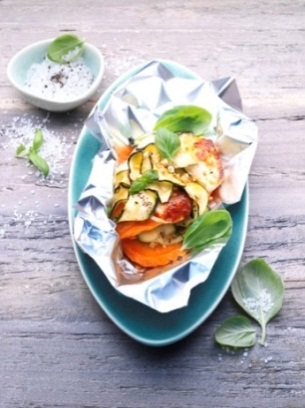 Składniki na 4 porcje:800 g słodkich ziemniaków2 ząbki czosnku6 łyżek stołowych oliwy z oliwek 2 cukinie (po około 120 g)1 opakowanie (250 g) sera halloumi olej do grillowaniafolia aluminiowa½ pęczka bazyliiPrzygotowanie:1. Słodkie ziemniaki gotować przez 20 minut. Czosnek obrać i drobno posiekać.Wymieszać czosnek z oliwą z oliwek. Doprawić solą i pieprzem.2. Cukinie umyć i pokroić wzdłuż w cienkie plastry. Halloumi pokroić w plasterki. Słodkie ziemniaki odcedzić i ostudzić. Następnie obrać je i pokroić w plasterki. 3. 4 kawałki folii aluminiowej posmarować olejem. Słodkie ziemniaki, cukinię i halloumi rozłożyć równomiernie na folii. Skropić oliwą czosnkową i zawinąć folię, tak aby powstały kieszonki. Grillować kieszonki przez 10-15 minut. Oberwać liście bazylii i ozdobić nimi otwarte kieszonki przed podaniem.    Czas przygotowania: około 45 minutWartości odżywcze na porcję:Wartość energetyczna: 582 kcal / 2440 kJBiałko: 19,3 gTłuszcze: 33,5 gWęglowodany: 49,7 g